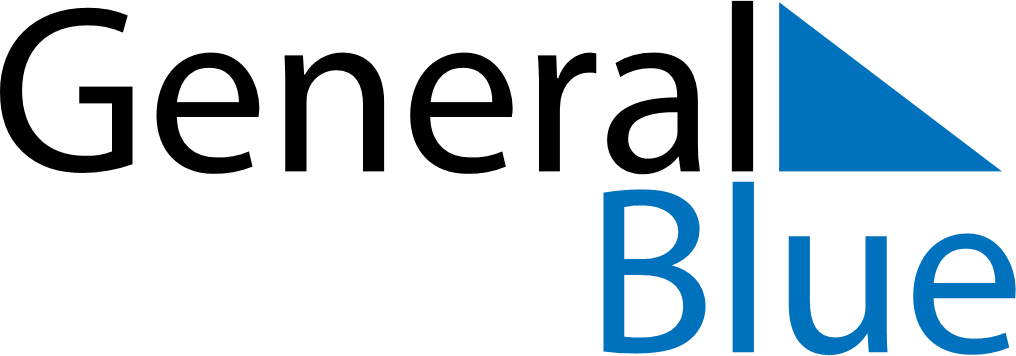 September 2019September 2019September 2019September 2019Dominican RepublicDominican RepublicDominican RepublicSundayMondayTuesdayWednesdayThursdayFridayFridaySaturday123456678910111213131415161718192020212223242526272728Our Lady of las Mercedes2930